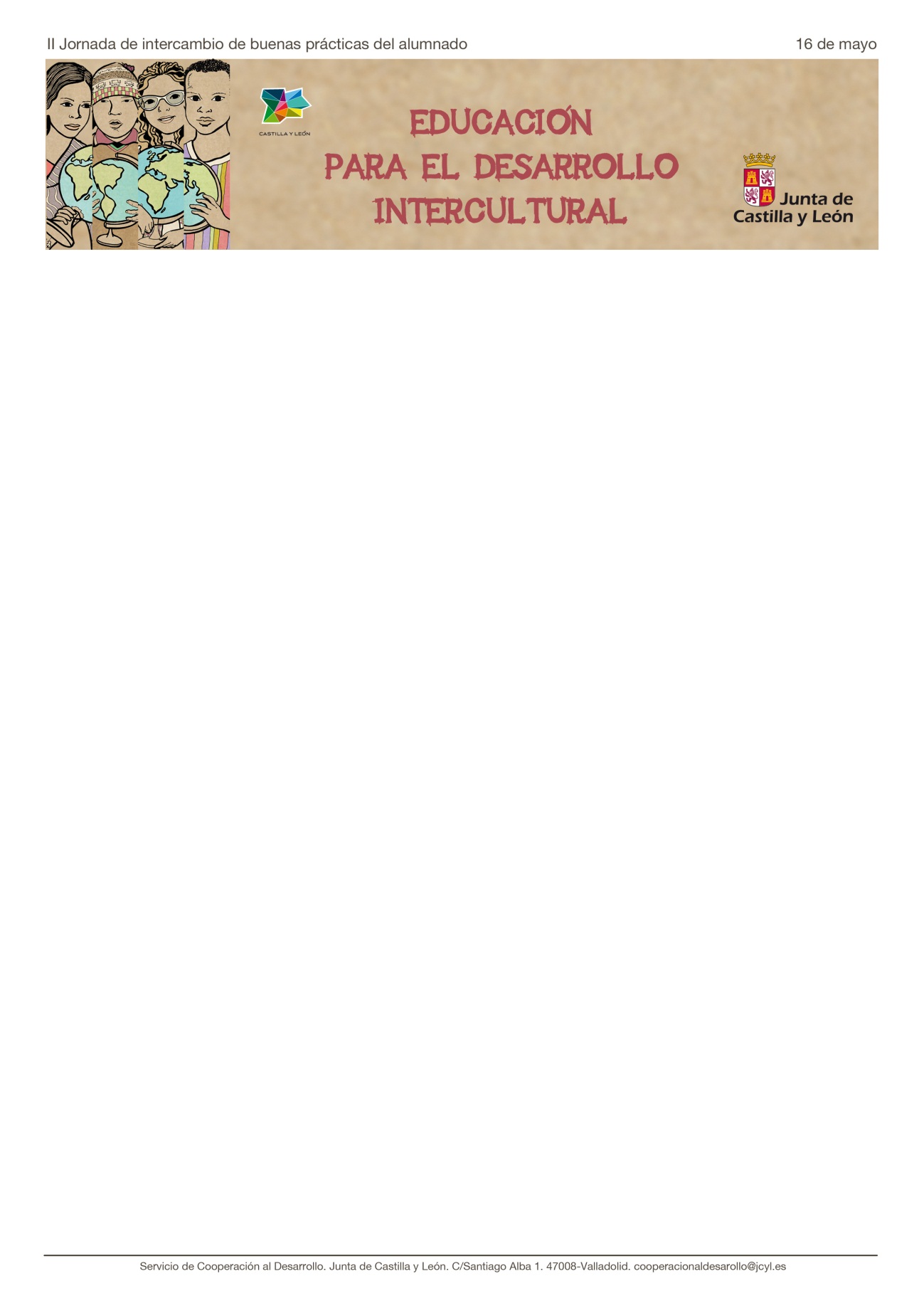 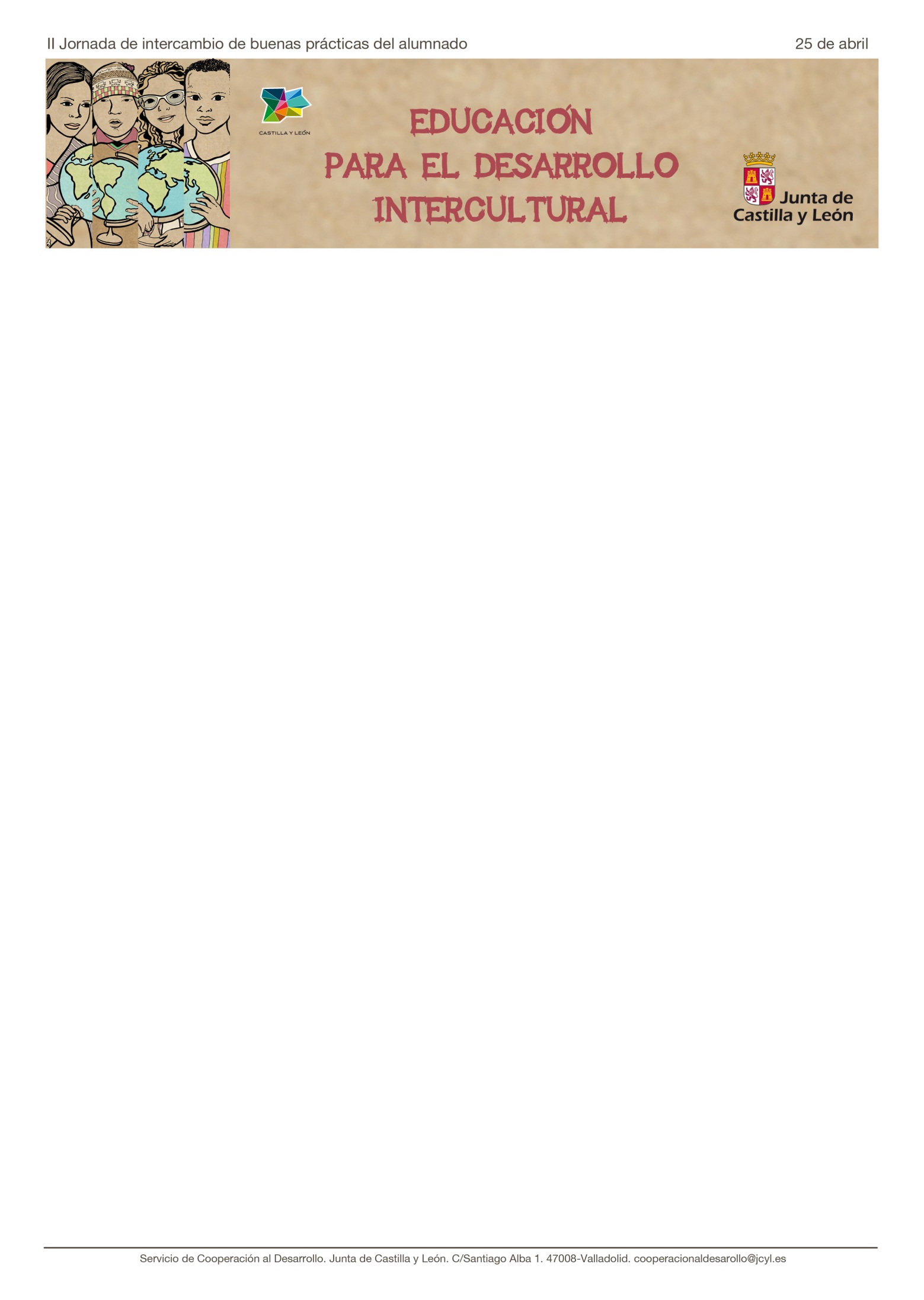 datos DEL CENTRO EDUCATIVOdatos DEL CENTRO EDUCATIVOdatos DEL CENTRO EDUCATIVOdatos DEL CENTRO EDUCATIVONombre del Centro Educativo:      Nombre del Centro Educativo:      Nombre del Centro Educativo:      Nombre del Centro Educativo:      Dirección postal completa:      Dirección postal completa:      Dirección postal completa:      Dirección postal completa:      C.P:      Localidad:      Localidad:      Provincia:      Teléfono:      Teléfono:      Correo electrónico:                             Correo electrónico:                             Nombre del Director:      Nombre del Director:      Nombre del Director:      Nombre del Director:      Niveles Educativos que Imparte:         ESO               Bachiller                 Ciclos Formativos                Niveles Educativos que Imparte:         ESO               Bachiller                 Ciclos Formativos                Niveles Educativos que Imparte:         ESO               Bachiller                 Ciclos Formativos                Niveles Educativos que Imparte:         ESO               Bachiller                 Ciclos Formativos                ¿Se han trabajado con anterioridad contenidos relacionados con la Educación para el Desarrollo Intercultural?        SI                   NO                     ¿Cuántos cursos académicos?       ¿Se han trabajado con anterioridad contenidos relacionados con la Educación para el Desarrollo Intercultural?        SI                   NO                     ¿Cuántos cursos académicos?       ¿Se han trabajado con anterioridad contenidos relacionados con la Educación para el Desarrollo Intercultural?        SI                   NO                     ¿Cuántos cursos académicos?       ¿Se han trabajado con anterioridad contenidos relacionados con la Educación para el Desarrollo Intercultural?        SI                   NO                     ¿Cuántos cursos académicos?       datos DE LA PERSONA DE CONTACTOdatos DE LA PERSONA DE CONTACTONombre completo:      Nombre completo:      Teléfono:      Correo electrónico:                             Materias en las que imparte clase:      Materias en las que imparte clase:      Cursos en los que imparte clase:      Cursos en los que imparte clase:      ¿Ha trabajado con anterioridad contenidos relacionados con la Educación para el Desarrollo Intercultural?  SI      NO          En este centro      En otros          ¿Cuántos cursos académicos?       ¿Ha trabajado con anterioridad contenidos relacionados con la Educación para el Desarrollo Intercultural?  SI      NO          En este centro      En otros          ¿Cuántos cursos académicos?       DATOS DE PARTICIPACIÓNProyecto que se presenta (describir cómo se va a llevar a cabo la presentación y las necesidades de medios previstas):participantes (máximo 10 participantes por Centro)participantes (máximo 10 participantes por Centro)participantes (máximo 10 participantes por Centro)Alumno/Profesor/OtrosNombre completoCursoIndicar las necesidades de transporte, permisos, etcOTRA INFORMACIÓN/COMENTARIOS